Ceļš P4 Līčos, Stopiņu pag., Ropažu novadsUz valsts ceļa P4 zemes atrodas dzīvžogs , kas apgrūtina redzamību autoceļa P4 un Ozolaines ielas krustojumā Līčos, Stopiņu pag. ,  radot bīstamību  gājējiem, kas pārvietojas pa ietvi gar autoceļu P4, kā arī liedzot piekļuvi ietvei gar P4 no Ozolaines ielas. Lūgums veikt pasākumus drošības uzlabošanai ( manuprāt krustojumā  vajadzētu likvidēt dzīvžoga daļu no gājēju ietves līdz ceļazīmei “dodiet ceļu”. 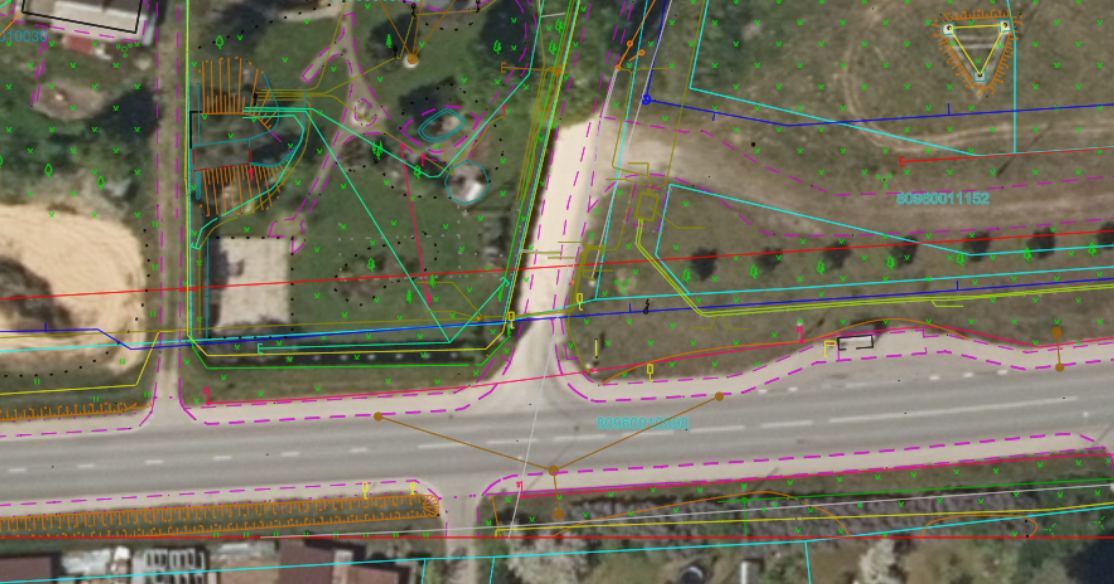 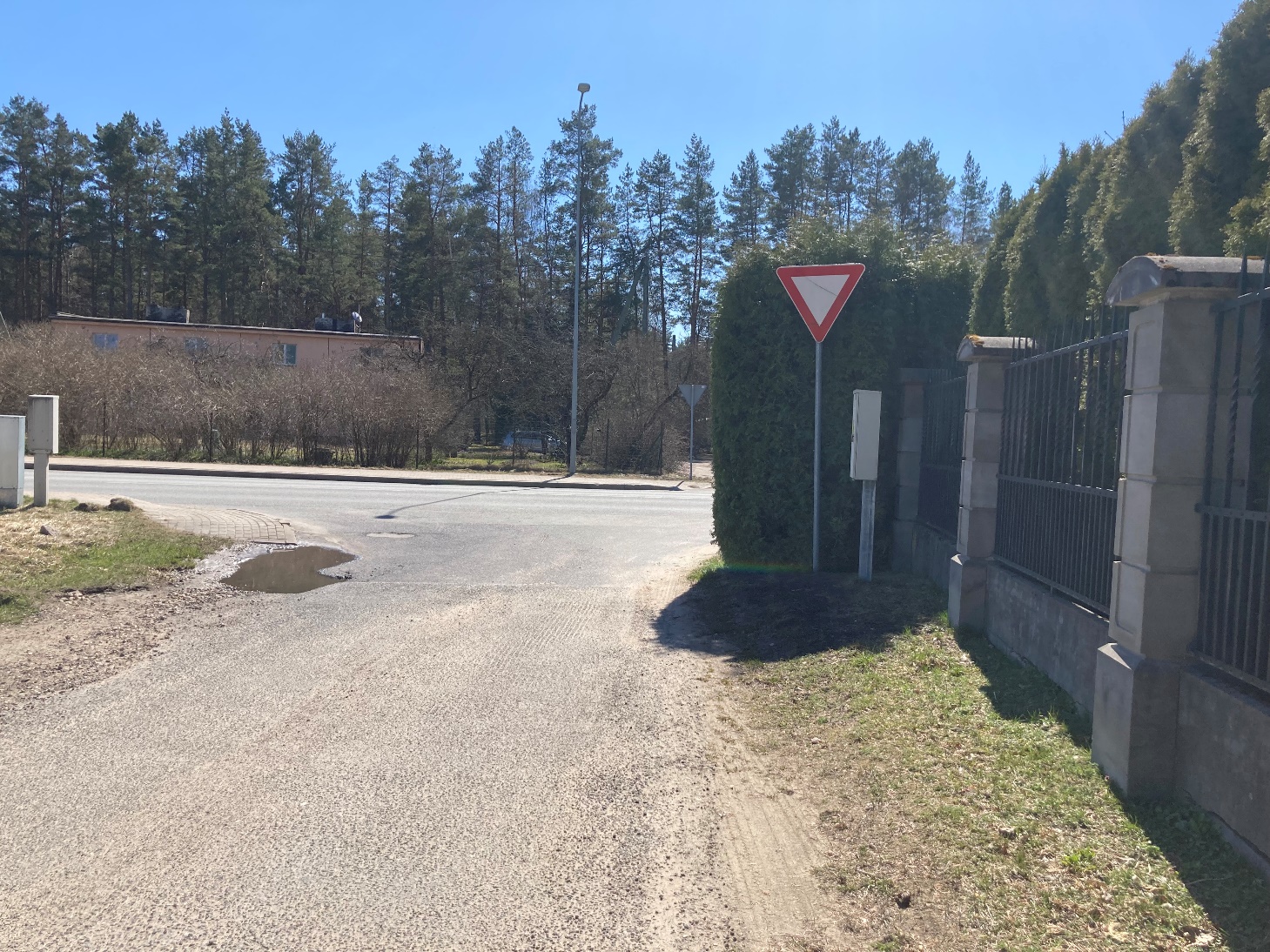 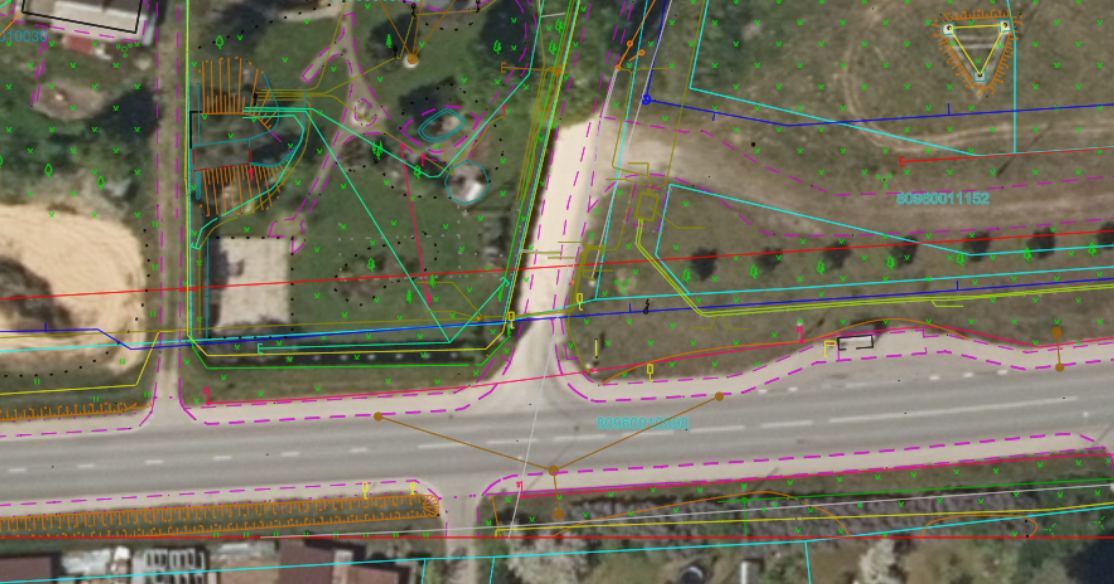 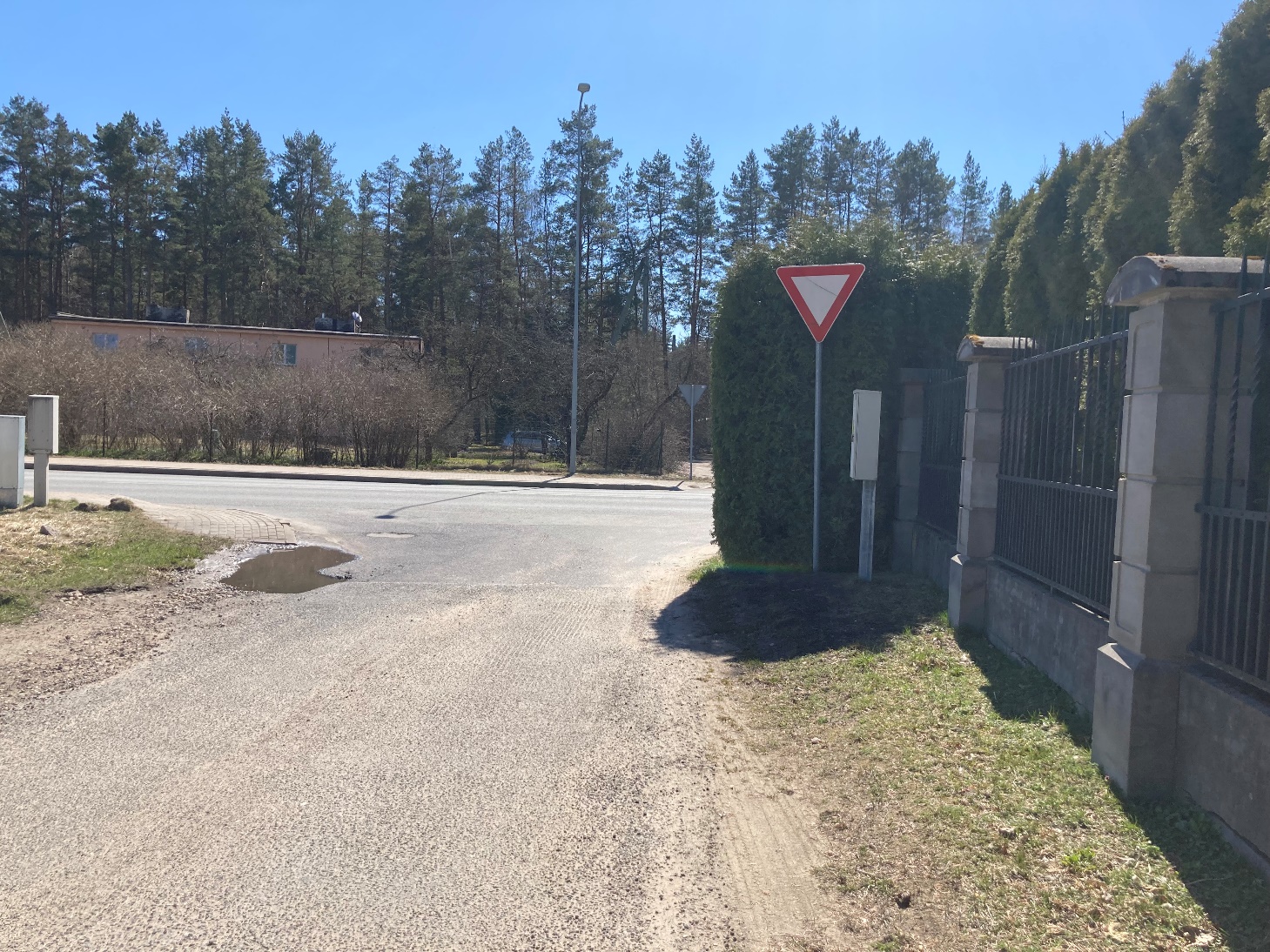 